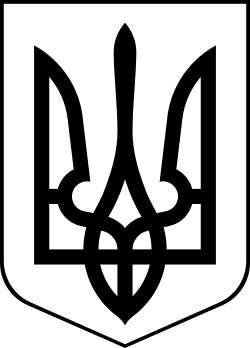 УкраїнаМЕНСЬКА МІСЬКА РАДАЧернігівська область(друга сесія восьмого скликання)ПРОЕКТ РІШЕННЯ30 грудня 2020 року	№___Про затвердження структури та загальної чисельності апарату Менської міської ради та її виконавчих органівЗаслухавши пропозиції Менського міського голови Г.А.Примакова про структуру та штатну чисельність апарату Менської міської ради та її виконавчих органів, керуючись п.2 Постанови Кабінету Міністрів України №268 від 09.03.2006 року «Про упорядкування структури та умов оплати праці працівників апарату органів виконавчої влади, органів прокуратури, судів та інших органів», ч.5 ст.21 Закону України «Про службу в органах місцевого самоврядування», з метою забезпечення якісного надання послуг структурними підрозділами Менської міської ради, виконання визначених законодавством України, Менська міська радаВИРІШИЛА:З 01 січня 2021 року провести скорочення штату працівників вивівши із структури апарату Менської міської ради та її виконавчих органів наступні посади:спеціаліст 1 категорії відділу економічного розвитку та інвестицій - 1 шт.од.;завідувач сектору Сектору енергозбереження та енергоменеджменту - 1 шт.од.;провідний спеціаліст Сектору енергозбереження та енергоменеджменту- 1 шт.од.;спеціаліст 2 категорії Відділ “Центр надання адміністративних послуг”- 1 шт.од.;спеціаліст 2 категорії Трудового архіву - 1 шт.од.;спеціаліст 1 категорії Відділу організаційної роботи та інформаційного забезпечення - 1 шт.од.;заступник начальника відділу культури Менської міської ради Менського району Чернігівської області - 1 шт.од.;спеціаліста 1 категорії Відділ архітектури та містобудування та житлово-комунального господарства Менської міської ради Менського району Чернігівської області - 1 шт.од.;провідний спеціаліст Відділу бухгалтерського обліку та звітності - 1 шт.од.;інженер з охорони праці - 1 шт.од.;діловод - 3 шт.од.З 01 січня 2021 року ліквідувати “Сектор енергозбереження та енергоменеджменту”.З 01 січня 2021 року створити “Відділ цифрової трансформації та комунікації”, “Відділ житлово-комунального господарства, енергоефективності та комунального майна”, “Відділ документування та забезпечення діяльності апарату ради”.З 01 січня 2021 року ввести в структуру апарату Менської міської ради та її виконавчих органів наступні посади:начальник Відділу цифрових трансформацій та комунікації - 1 шт.од.;головний спеціаліст Відділу цифрових трансформацій та комунікації - 1 шт.од.;провідний спеціаліст Відділу цифрових трансформацій та комунікації - 2 шт.од.;начальник Відділу житлово-комунального господарства, енергоефективності та комунального майна - 1 шт.од.;головний спеціаліст Відділу житлово-комунального господарства, енергоефективності та комунального майна - 1 шт.од.;провідний спеціаліст Відділу житлово-комунального господарства, енергоефективності та комунального майна - 1 шт.од.;адміністратор відділу “Центр надання адміністративних послуг” - 2 шт.од.;головний спеціаліст - державний реєстратор відділу “Центр надання адміністративних послуг” - 1 шт.од.;провідний спеціаліст відділу “Центр надання адміністративних послуг” - 1 шт.од.;начальник Відділу документування та забезпечення діяльності апарату ради - 1 шт.од.;заступник начальника Відділу документування та забезпечення діяльності апарату ради - 1 шт.од.;головний спеціаліст Відділу документування та забезпечення діяльності апарату ради - 4 шт.од.;провідний спеціаліст Відділу документування та забезпечення діяльності апарату ради - 3 шт.од.;головний спеціаліст трудового архіву - 1 шт.од.;секретар керівника - 1 шт.од.;прибиральник приміщень - 1 шт.од.З 01 січня 2021 року внести зміни в назви наступних відділів:Сектор з питань цивільного захисту” на “Сектор з питань цивільного захисту населення та роботи з правоохоронними органами”;“Відділ земельних відносин” на “Відділ земельних відносин, агропромислового комплексу та екології”,відповідно змінивши їх основні завдання та функціональні обов'язки.З 01 січня 2021 року змінити найменування “Відділу архітектури, містобудування та житлово-комунального господарства Менської міської ради Менського району Чернігівської області” у “Відділ архітектури та містобудування Менської міської ради Чернігівської області”. Начальнику Відділу архітектури, містобудування та житлово-комунального господарства Менської міської ради Менського району Чернігівської області підготувати відповідні зміни до Положення про відділ, для його подальшого затвердження сесією ради та реєстрації.З 16 квітня 2021 року вивести із структури апарату Менської міської ради “Загальний відділ” та “Відділ організаційної роботи та інформаційного забезпечення”  ліквідувавши зазначені відділи.З 16 квітня 2021 року провести скорочення штату працівників вивівши із структури апарату Менської міської ради та її виконавчих органів наступні посади:начальник загального відділу - 1 шт.од.;заступник начальника загального відділу - 1 шт.од.;головний спеціаліст загального відділу - 2 шт.од.;провідний спеціаліст загального відділу - 3 шт.од.;начальник відділу організаційної роботи та інформаційного забезпечення - 1 шт.од.;провідний спеціаліст відділу організаційної роботи та інформаційного забезпечення - 2 шт.од.Начальникам структурних підрозділів апарату Менської міської ради до завершення процедури зміни у завданнях структурних підрозділів, їх функціональних обов'язків, забезпечити виконання поставлених на структурні підрозділи завдання. До затвердження Положень про новостворені та реорганізовані структурні підрозділи Менської міської ради, доручити міському голові здійснити розподіл функціональних обов'язків між відділами шляхом видачі відповідних розпоряджень.Затвердити з 01 січня 2021 року структуру та загальну чисельність апарату Менської міської ради згідно додатку №1 до даного рішення (додається).Затвердити з 16 квітня 2021 року структуру та загальну чисельність апарату Менської міської ради згідно додатку №2 до даного рішення (додається).Затвердити з 01 січня 2021 року структуру та загальну чисельність виконавчих органів Менської міської ради з правом юридичної особи згідно додатку №3 до даного рішення (додається).Затвердити з 16 квітня 2021 року структуру та загальну чисельність виконавчих органів Менської міської ради з правом юридичної особи згідно додатку №4 до даного рішення (додається).У зв'язку із змінами в структурі апарату Менської міської ради, які стосуються перерозподілу функцій між відділами, секторами, іншими структурними підрозділами Менської міської ради - доручити сектору кадрової роботи Менської міської ради спільно з керівниками структурних підрозділів Менської міської ради протягом січня-лютого 2021 року підготувати внесення змін та доповнень до Положень про відділи, сектора Менської міської ради, погодити їх із профільними заступниками міського голови та подати їх на затвердження сесією ради. Сектору кадрової роботи Менської міської ради організувати роботу, щодо своєчасного повідомлення працівників апарату Менської міської ради, щодо запровадження відповідних змін.Контроль за виконанням рішення покласти на міського голову.Додаток №1 до рішення 2 сесії Менської міської ради 8 скликання «Про затвердження структури та загальної чисельності апарату Менської міської ради та її виконавчих органів» від 30.12.2020 №___Структура та загальна чисельність апарату Менської міської ради з 01 січня 2021 рокуДодаток №2 до рішення 2 сесії Менської міської ради 8 скликання «Про затвердження структури та загальної чисельності апарату Менської міської ради та її виконавчих органів» від 30.12.2020 №___Структура та загальна чисельність апарату Менської міської ради з 16 квітня 2021 рокуДодаток №3 до рішення 2 сесії Менської міської ради 8 скликання «Про затвердження структури та загальної чисельності апарату Менської міської ради та її виконавчих органів» від 30.12.2020 №___Структура і загальна чисельність виконавчих органів Менської міської ради з правом юридичної особиз 01 січня 2021 рокуДодаток №4 до рішення 2 сесії Менської міської ради 8 скликання «Про затвердження структури та загальної чисельності апарату Менської міської ради та її виконавчих органів» від 30.12.2020 №___Структура і загальна чисельність виконавчих органів Менської міської ради з правом юридичної особиз 16 квітня 2021 рокуНазва установи, посадаКіл-ть шт. од.Посад. ос. місц.сам. (+) Міський голова1+Секретар ради1+Перший заступник міського голови 1+Заступник міського голови з питань діяльності виконавчого комітету3+Керуючий справами виконкому1+Староста20+Відділ бухгалтерського обліку та звітності4 4 начальник відділу, головний бухгалтер1+заступник начальника відділу1+головний спеціаліст2+Відділ документування та забезпечення діяльності апарату ради2626начальник відділу1+заступник начальника відділу1 +головний спеціаліст4 +провідний спеціаліст3+секретар керівника1+діловод16Загальний відділ 7 7 начальник відділу1+заступник начальника відділу1 +головний спеціаліст2 +провідний спеціаліст3+Юридичний відділ3 3 начальник відділу1+ головний спеціаліст 1 + провідний спеціаліст1 + Відділ земельних відносин агропромислового комплексу та екології5 5 начальник відділу1+ головний спеціаліст2+провідний спеціаліст2+Відділ організаційної роботи та інформаційного забезпечення 33начальник відділу1 + провідний спеціаліст2+Відділ цифрових трансформацій та комунікації44начальник відділу1 + головний спеціаліст1провідний спеціаліст2+Відділ житлово-комунального господарства, енергоефективності та комунального майна33начальник відділу1 + головний спеціаліст1+провідний спеціаліст1+Відділ охорони здоров’я та соціального захисту населення3 3 начальник відділу1+ головний спеціаліст1+провідний спеціаліст1+Відділ економічного розвитку та інвестицій3 3 начальник відділу1+головний спеціаліст1+провідний спеціаліст1+Сектор кадрової роботи 2 2 завідувач сектору1+головний спеціаліст1+Трудовий архів2 2 завідувач сектору1+головний спеціаліст1+Сектор сім’ї, молоді та спорту2 2 завідувач сектору1+ провідний спеціаліст1+ Сектор з питань публічних закупівель 2 2 завідувач сектору1+ провідний спеціаліст1+ Сектор з питань цивільного захисту населення та роботи з правоохоронними органами22завідувач сектору1+ провідний спеціаліст1+ Відділ “Центр надання адміністративних послуг”1717начальник відділу1+заступник начальника відділу1+адміністратор5+адміністратор2+(стар.окр.)головний спеціаліст – державний реєстратор юридичних осіб, фізичних осіб-підприємців та громадських формувань1+головний спеціаліст - державний реєстратор2+головний спеціаліст2+провідний спеціаліст3+спеціаліст 1 категорії1+20. Обслуговуючий персонал12,75  12,75  прибиральник приміщень3водій2опалювач7,75Назва установи, посадаКіл-ть шт. од.Посад. ос. місц.сам. (+) Міський голова1+Секретар ради1+Перший заступник міського голови 1+Заступник міського голови з питань діяльності виконавчого комітету3+Керуючий справами виконкому1+Староста20+Відділ бухгалтерського обліку та звітності44начальник відділу, головний бухгалтер1+заступник начальника відділу1+головний спеціаліст2+Відділ документування та забезпечення діяльності апарату ради	2626начальник відділу1+заступник начальника відділу1 +головний спеціаліст4 +провідний спеціаліст3+секретар керівника1+діловод16Юридичний відділ33начальник відділу1+ головний спеціаліст 1 + провідний спеціаліст1 + Відділ земельних відносин, агропромислового комплексу та екології55начальник відділу1+ головний спеціаліст2+провідний спеціаліст2+Відділ цифрових трансформацій та комунікацій 44начальник відділу1 + головний спеціаліст1 + провідний спеціаліст2+Відділ житлово-комунального господарства, енергоефективності та комунального майна33начальник відділу1 + головний спеціаліст 1+провідний спеціаліст1+Відділ охорони здоров’я та соціального захисту населення33начальник відділу1+ головний спеціаліст1+провідний спеціаліст1+Відділ економічного розвитку та інвестицій3 3 начальник відділу1+головний спеціаліст1+провідний спеціаліст1+Сектор кадрової роботи 2 2 завідувач сектору1+головний спеціаліст1+Трудовий архів2 2 завідувач сектору1+головний  спеціаліст1+Сектор сім’ї, молоді та спорту2  2  завідувач сектору1+ провідний спеціаліст1+ Сектор з питань публічних закупівель 2 2 завідувач сектору1+ провідний спеціаліст1+ Сектор з питань цивільного захисту населення та роботи з правоохоронними органами22завідувач сектору1+ провідний спеціаліст1+ Відділ “Центр надання адміністративних послуг”1717начальник відділу1+заступник начальника відділу1+адміністратор5+адміністратор2+стар.окр.головний спеціаліст – державний реєстратор юридичних осіб, фізичних осіб-підприємців та громадських формувань1+головний спеціаліст - державний реєстратор2+головний спеціаліст1+провідний спеціаліст3+спеціаліст 1 категорії1+20. Обслуговуючий персонал12,75 12,75 прибиральник приміщень3водій2опалювач7,75№ п.пНазва установи, посадаКіл-ть шт. од.Посад. ос. місц.сам. (+) 1.Відділ освіти Менської міської ради Менського району Чернігівської області2525начальник відділуначальник відділу1+заступник начальника відділузаступник начальника відділу1+головний спеціалістголовний спеціаліст2+провідний спеціалістпровідний спеціаліст1+Централізована бухгалтерія відділу освіти Централізована бухгалтерія відділу освіти 1414головний бухгалтерголовний бухгалтер1заступник головного бухгалтеразаступник головного бухгалтера1провідний бухгалтерпровідний бухгалтер6бухгалтер І категоріїбухгалтер І категорії2бухгалтер ІІ категоріїбухгалтер ІІ категорії1економіст провіднийекономіст провідний1фахівець з питань публічних закупівель фахівець з питань публічних закупівель 1спеціаліст з кадрової роботи спеціаліст з кадрової роботи 1Господарська група відділу освіти Менської міської радиГосподарська група відділу освіти Менської міської ради66начальник господарського відділуначальник господарського відділу1секретар секретар 1юрисконсультюрисконсульт1інженер з охорони праціінженер з охорони праці1інженер-програмістінженер-програміст1 водій  водій 12.Відділ культури Менської міської ради Менського району Чернігівської області1111начальник відділуначальник відділу1 +головний спеціалістголовний спеціаліст1+провідний спеціалістпровідний спеціаліст2+водійводій1Централізована бухгалтерія відділу культури Менської міської радиЦентралізована бухгалтерія відділу культури Менської міської ради66головний бухгалтерголовний бухгалтер1провідний бухгалтерпровідний бухгалтер1бухгалтербухгалтер43. Фінансове управління Менської міської ради Менського району Чернігівської області55начальник управлінняначальник управління1 +заступник начальника управліннязаступник начальника управління1+головний спеціалістголовний спеціаліст1+провідний спеціалістпровідний спеціаліст2+4. Відділ архітектури та містобудування Менської міської ради Чернігівської області44начальник відділу – головний архітектор міста Менаначальник відділу – головний архітектор міста Мена1+головний спеціалістголовний спеціаліст2 +провідний спеціалістпровідний спеціаліст1 +5. Служба у справах дітей Менської міської ради33начальник начальник 1+головний спеціалістголовний спеціаліст1 +провідний спеціалістпровідний спеціаліст1 +№ п.пНазва установи, посадаКіл-ть шт. од.Посадова особа місцевого самоврядування1.Відділ освіти Менської міської ради Менського району Чернігівської області2525начальник відділуначальник відділу1+заступник начальника відділузаступник начальника відділу1+головний спеціалістголовний спеціаліст2+провідний спеціалістпровідний спеціаліст1+Централізована бухгалтерія відділу освіти Централізована бухгалтерія відділу освіти 14головний бухгалтерголовний бухгалтер1заступник головного бухгалтеразаступник головного бухгалтера1провідний бухгалтерпровідний бухгалтер6бухгалтер І категоріїбухгалтер І категорії2бухгалтер ІІ категоріїбухгалтер ІІ категорії1економіст провіднийекономіст провідний1фахівець з питань публічних закупівель фахівець з питань публічних закупівель 1спеціаліст з кадрової роботи спеціаліст з кадрової роботи 1Господарська група відділу освіти Менської міської радиГосподарська група відділу освіти Менської міської ради6начальник господарського відділуначальник господарського відділу1секретар секретар 1юрисконсультюрисконсульт1інженер з охорони праціінженер з охорони праці1інженер-програмістінженер-програміст1 водій  водій 12.Відділ культури Менської міської ради Менського району Чернігівської області1111начальник відділуначальник відділу1 +головний спеціалістголовний спеціаліст1+провідний спеціалістпровідний спеціаліст2+водійводій1Централізована бухгалтерія відділу культури Менської міської радиЦентралізована бухгалтерія відділу культури Менської міської ради6головний бухгалтерголовний бухгалтер1провідний бухгалтерпровідний бухгалтер1бухгалтербухгалтер43. Фінансове управління Менської міської ради Менського району Чернігівської області55начальник управлінняначальник управління1 +заступник начальника управліннязаступник начальника управління1+головний спеціалістголовний спеціаліст1+провідний спеціалістпровідний спеціаліст2+4. Відділ архітектури та містобудування Менської міської ради Чернігівської області33начальник відділу – головний архітектор міста Менаначальник відділу – головний архітектор міста Мена1+головний спеціалістголовний спеціаліст1 +провідний спеціалістпровідний спеціаліст1 +5. Служба у справах дітей Менської міської ради 33начальник начальник 1+головний спеціалістголовний спеціаліст1 +провідний спеціалістпровідний спеціаліст1 +